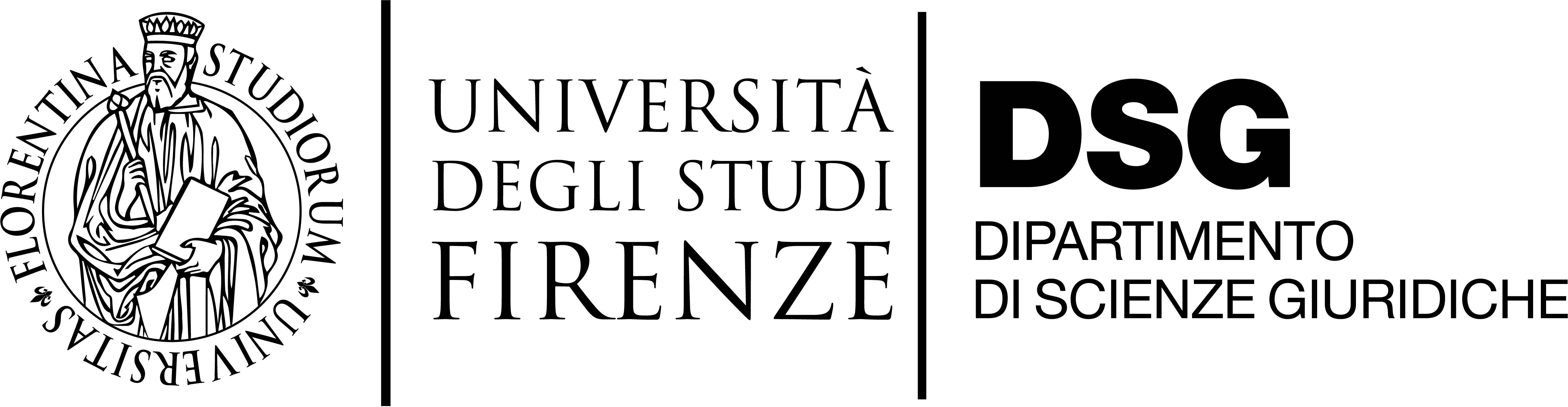 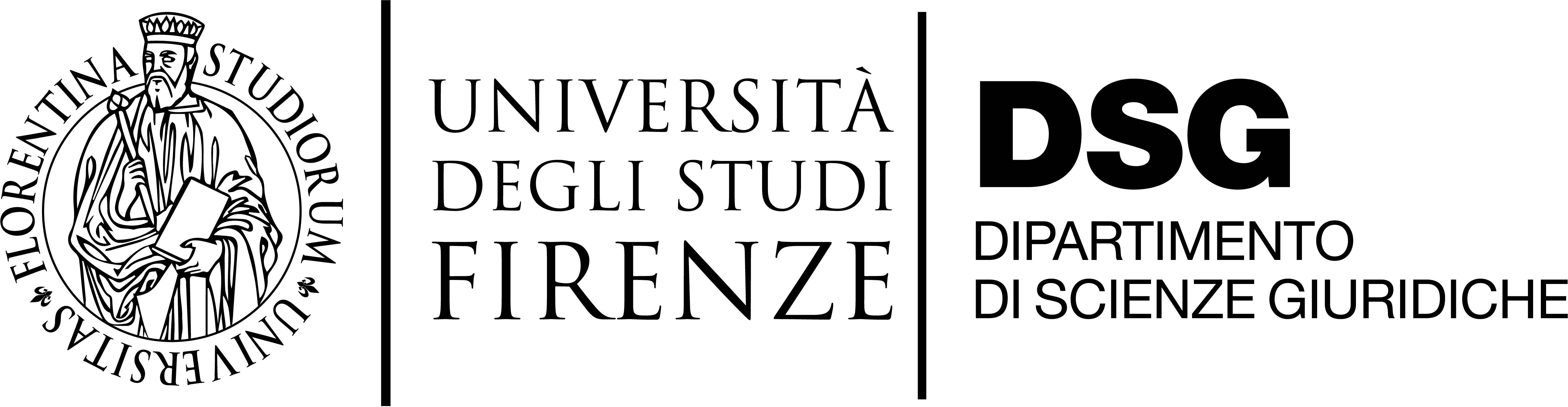 Nell’ambito delDottorato di ricerca in Scienze GiuridicheIndirizzo Diritto internazionale e dell’Unione europeae delCorso di Diritto internazionale privato e processuale (Prof.ssa O. Lopes Pegna)Mercoledì 10 aprile 2019 0re 14Il Prof. Francesco Salernodell’Università di FerraraTerrà una lezione sul tema:“La circolazione di status acquisiti all'estero nell'ordinamento italiano”Polo delle Scienze Sociali Firenze, Via delle Pandette Edificio D4, Aula 0.10